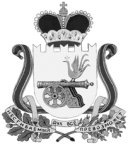 АДМИНИСТРАЦИЯВЯЗЬМА - БРЯНСКОГО СЕЛЬСКОГО ПОСЕЛЕНИЯВЯЗЕМСКОГО РАЙОНА СМОЛЕНСКОЙ ОБЛАСТИР А С П О Р Я Ж Е Н И Еот  24.04.2023                                                                                   №  35-р	В соответствии с Федеральными законами от 06.10.2003 № 131-ФЗ «Об общих принципах организации местного самоуправления в Российской Федерации» и от 12.02.1998 № 28-ФЗ «О гражданской обороне», Постановлением Правительства Российской Федерации от 26.11.2007 № 804 «Об утверждении Положения о гражданской обороне в Российской Федерации», приказом МЧС России от 14.11.2008 № 687 «Об утверждении Положения об организации и ведении гражданской обороны в муниципальных образованиях и организациях», Уставом Вязьма - Брянского сельского поселения Вяземского района Смоленской области,1. Утвердить прилагаемый План основных мероприятий Вязьма - Брянского сельского поселения Вяземского района Смоленской области в области гражданской обороны, предупреждения и ликвидации чрезвычайных ситуаций, обеспечения пожарной безопасности и безопасности людей на водных объектах на 2023 год (далее – План).2. Ответственному за организацию и ведение работы в области гражданской обороны (ГО), чрезвычайных ситуаций (ЧС) и пожарной безопасности (ПБ) Вязьма - Брянского сельского поселения Вяземского района Смоленской области (далее - сельское поселение) Оленевой С.А.:- направить План на согласование в МКУ УГО и ЧС г. Вязьмы Смоленской области;- довести План до руководителей учреждений, организаций и объектов экономики сельского поселения.3. Обнародовать данное распоряжение путем размещения на информационных стендах Администрации Вязьма - Брянского сельского поселения Вяземского района Смоленской области и разместить на официальном сайте Администрации Вязьма - Брянского сельского поселения Вяземского района Смоленской области в информационно-телекоммуникационной сети «Интернет» (http://вязьма-брянская.рф/).  4. Контроль за исполнением настоящего распоряжения оставляю за собой.Глава     муниципального     образованияВязьма - Брянского сельского поселенияВяземского района  Смоленской области                                     В.П. ШайтороваПлан основных мероприятийВязьма - Брянского сельского поселения Вяземского района Смоленской областив области гражданской обороны, предупреждения и ликвидации чрезвычайных ситуаций, обеспечения пожарной безопасности и безопасности людей на водных объектах на 2023 годОб утверждении Плана основных мероприятий Вязьма - Брянского сельского поселения Вяземского района Смоленской области в области гражданской обороны, предупреждения и ликвидации чрезвычайных ситуаций, обеспечения пожарной безопасности и безопасности людей на водных объектах на 2023 годПриложениек распоряжению Администрации Вязьма - Брянского сельского поселения Вяземского района Смоленской области от  24.04.2023  №  35-р№ п/пНаименование мероприятияДата (период) проведенияОтветственные исполнителиПримечание1.Разработка основных планирующих и отчетных документов(под руководством МКУ УГО и ЧС г. Вязьмы Смоленской области)Разработка основных планирующих и отчетных документов(под руководством МКУ УГО и ЧС г. Вязьмы Смоленской области)Разработка основных планирующих и отчетных документов(под руководством МКУ УГО и ЧС г. Вязьмы Смоленской области)Разработка основных планирующих и отчетных документов(под руководством МКУ УГО и ЧС г. Вязьмы Смоленской области)1.1.Разработка проекта плана основных мероприятий в области ГО, предупреждения и ликвидации ЧС, обеспечения ПБ и безопасности людей на водных объектах на 2024 годдо 15 декабряответственный по ГО, ЧС и ПБ1.2Разработка основных документов по ГО, ЧС и ПБв соответствии со сроками, установленными действующим законодательствомответственный по ГО, ЧС и ПБ1.3.Приведение в соответствие с действующим законодательством документов сельского поселения по вопросам ГО, ЧС и ПБпостоянноответственный по ГО, ЧС и ПБ2.Основные мероприятия в области гражданской обороны, предупреждения и ликвидации чрезвычайных ситуаций, обеспечения пожарной безопасности и безопасности людей на водных объектахОсновные мероприятия в области гражданской обороны, предупреждения и ликвидации чрезвычайных ситуаций, обеспечения пожарной безопасности и безопасности людей на водных объектахОсновные мероприятия в области гражданской обороны, предупреждения и ликвидации чрезвычайных ситуаций, обеспечения пожарной безопасности и безопасности людей на водных объектахОсновные мероприятия в области гражданской обороны, предупреждения и ликвидации чрезвычайных ситуаций, обеспечения пожарной безопасности и безопасности людей на водных объектах2.1.Заседания комиссии по чрезвычайным ситуациям и обеспечению пожарной безопасности сельского поселения (далее – КЧС и ОПБ)по отдельному планупредседатель КЧС и ОПБ,члены КЧС и ОПБ2.2.Мониторинг, анализ, контроль оперативной обстановки по ГО, ЧС и ПБ в границах сельского поселенияпостояннопредседатель КЧС и ОПБ,члены КЧС и ОПБ2.3.Организация обеспечения ПБ в весенний пожароопасный периодапрель-майпредседатель КЧС и ОПБ,члены КЧС и ОПБ2.4.Проведение месячника ПБ апрельпредседатель КЧС и ОПБ,члены КЧС и ОПБ2.5.Организация работы по предупреждению гибели людей на воде в период купального сезонамайпредседатель КЧС и ОПБ,члены КЧС и ОПБ2.6.Организация обеспечения ПБ в летний периодиюнь-августпредседатель КЧС и ОПБ,члены КЧС и ОПБ2.7.Организация подготовки объектов жилищно-коммунального хозяйства к отопительному сезону 2023-2024 годов, к безаварийной работе в осенне- зимний отопительный сезон август-сентябрьпредседатель КЧС и ОПБ,члены КЧС и ОПБ2.8.Организация обеспечения ПБ в осенний пожароопасный периодсентябрь-октябрьпредседатель КЧС и ОПБ,члены КЧС и ОПБ2.9.Проведение месячника ПБ октябрьпредседатель КЧС и ОПБ,члены КЧС и ОПБ2.10.Организация работы по предупреждению гибели людей на воде в зимний периодоктябрь - декабрьпредседатель КЧС и ОПБ,члены КЧС и ОПБ2.11.Организация обеспечения ПБ в зимний период (в период отопительного сезона)октябрь - декабрьпредседатель КЧС и ОПБ,члены КЧС и ОПБ2.12.Организация дежурства в выходные и праздничные дни, приуроченные к следующим праздникам:Новый год и Рождество ХристоваДень защитника ОтечестваМеждународного женского деньПраздник Весны и ТрудаДень ПобедыДень РоссииДень народного единства1, 7 января23 февраля8 марта1 мая9 мая12 июня4 ноябряпредседатель КЧС и ОПБ,члены КЧС и ОПБ2.13.Размещение информации по ГО, ЧС и ПБ на информационных стендах и на официальном сайте вязьма-брянская.рфпостоянноответственный по ГО, ЧС и ПБ2.14.Анализ работы КЧС и ОПБ в 2023 году и рассмотрение плана работы КЧС на 2024 годдекабрьпредседатель КЧС и ОПБ,члены КЧС и ОПБ2.15.Участие в конкурсах по ГО, ЧС и ПБ, проводимых с участием и (или) среди ОМСУ сельских поселенийв течение годаответственный по ГО, ЧС и ПБ3.Мероприятия по подготовке должностных лиц, специалистов и населенияпо ГО, ЧС и ПБМероприятия по подготовке должностных лиц, специалистов и населенияпо ГО, ЧС и ПБМероприятия по подготовке должностных лиц, специалистов и населенияпо ГО, ЧС и ПБМероприятия по подготовке должностных лиц, специалистов и населенияпо ГО, ЧС и ПБ3.1.Участие в учениях и тренировках по ГО, защита населения и территорий от ЧС природного и техногенного характера, обеспечению ПБ и безопасности людей на водных объектах, проводимых с участием и ОМСУ сельских поселенийв течение годапредседатель КЧС и ОПБ,члены КЧС и ОПБ3.2.Обучение должностных лиц Администрации Вязьма - Брянского сельского поселения Вяземского района Смоленской области по ГО, ЧС и ПБпо отдельному планупредседатель КЧС и ОПБ, уполномоченный по ГО, ЧС и ПБ3.3.Организация работы учебно-консультационного пункта по ГО и ЧС (далее – УКП)по отдельному плануответственный по ГО, ЧС и ПБ3.4.Организация профилактической работы с населением по вопросам  ГО, ЧС и ПБпостоянноответственный по ГО, ЧС и ПБ, члены КЧС и ОПБ